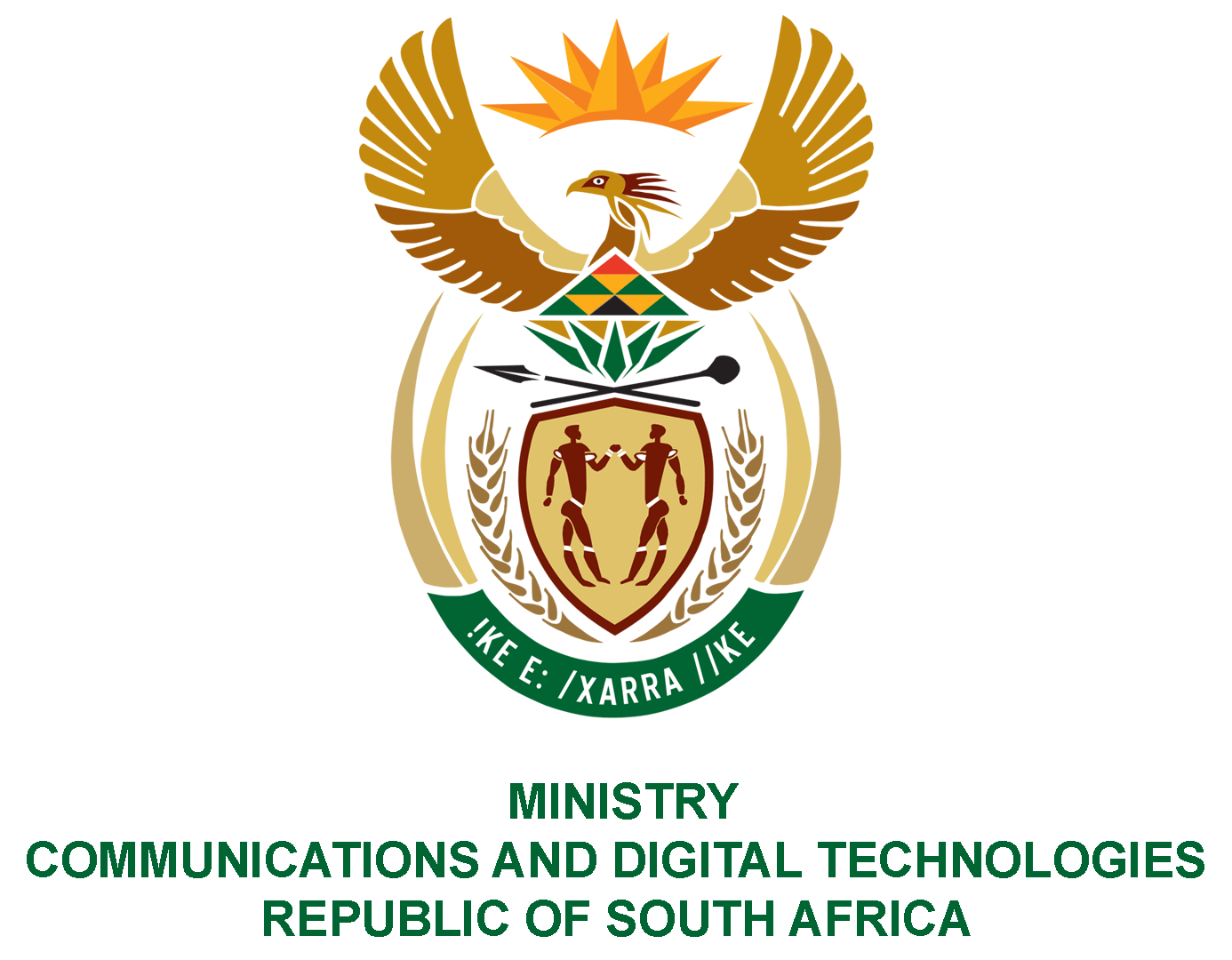 PARLIAMENT OF THE REPUBLIC OF SOUTH AFRICANATIONAL ASSEMBLYWRITTEN REPLYQUESTION NO: 1498DATE OF PUBLICATION:  10 JULY 2020QUESTION PAPER NO: 25Mr C MacKenzie (DA) to ask the Minister of Communications:(1)	(a) Why has the Government not signed the African Union Convention on Cyber Security and Personal Data and (b) by what date does it intend to sign the specified Convention;(2)	(a) Why has the Government not ratified The Council of Europe Convention on Cybercrime, commonly known as the Budapest Convention, after becoming a signatory on 23 November 2001 and (b) by what date does it intend to ratify the Budapest Convention?						NW1869EREPLY:I have been advised by the Department as follows: -1(a)	The signing and ratification of the AU Convention on Cybersecurity and Protection of Personal Data is being dealt with by the Department of International Relations and Cooperation (DIRCO). It is recommended that the Hon Member redirects the question to the Minister of International Relations and Cooperation.(b)      DIRCO will advise on the intended date.2(a)      Similarly, the Department of International Relations and Cooperation (DIRCO) is best placed to provide reasons. It is recommended that the Hon Member redirects the question to the Minister of International Relations and Cooperation.(b)       DIRCO will advise on the intended date.MS. STELLA NDABENI-ABRAHAMS, MP MINISTER OF COMMUNICATIONS AND DIGITAL TECHNOLOGIES